Пароль конкурс bedenish@yandex.ru
         saVRuOrАгеев natasha.ageeva.83@bk.ru      XAs-Erq-5DG-akP навигатор 200781Богданова anna.bogdanova.bogdanova@bk.ru      RyO1oOYiry2_ навигаторТиторенко titorenko-1987@list.ru  ivPriOi2#VR1﻿Олимпиады Олексенко О.В., 4 ВЕгор пакhttps://cloud.mail.ru/public/4psE/N7LLx58ULТолмачевhttps://yadi.sk/d/7CKC4BPv2LeoHwАхмадуллинhttps://cloud.mail.ru/public/AVyY/M3knrZnTgБлиновская 1желаний:https://yadi.sk/d/C8DUurd6-rphcAБлиновская 2желаний:https://yadi.sk/d/tvbPAzx4JA9AGQБлиновская фин.расширение :https://yadi.sk/d/l9ARqTRHbOqzzgБлиновская предназначение :https://yadi.sk/d/75aXly7kWDHFeAБлиновская отношения:https://cloud.mail.ru/public/4Kax/2VVcrFb9eБлиновская марафон исполнения желаний перед Новым годом :https://cloud.mail.ru/public/3Zrg/21oiTedyF/Идеальная мама 2 вебинараhttps://yadi.sk/d/EmLPWpjXk0srNQАстрологияhttps://yadi.sk/d/TZrjVZNm7b-ysw
--
Отправлено из мобильного приложения Яндекс.ПочтыПротоколзаседания родительского комитета 1 «В» классаот 10.09.2020(формат он-лайн)Повестка дня:Ознакомлены:1.2.3.ПРОТОКОЛ родительского собрания № _____________________классаПовестка дня:Ознакомлены: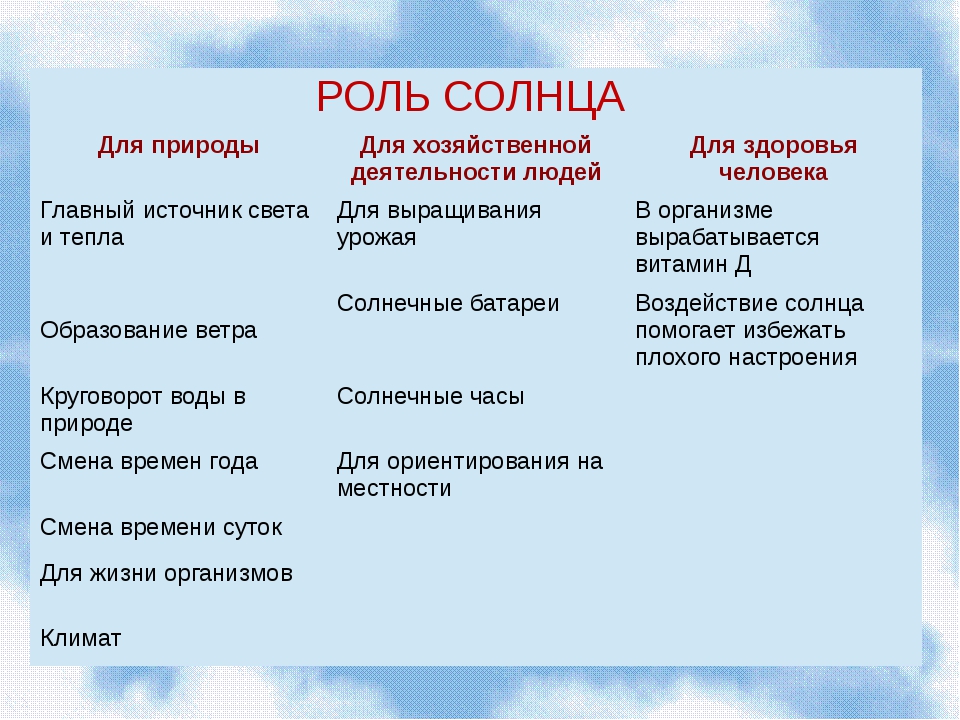 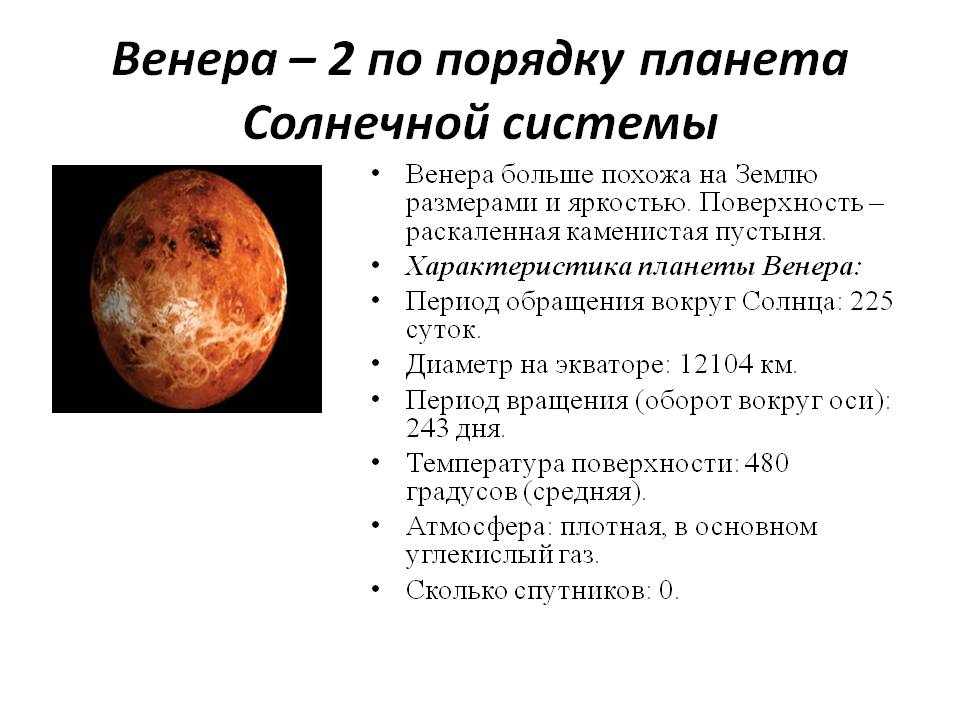 Река КирпилиНазвание реки переводится с тюркского как «мост» или «переправа» — ударение в нем ставится на последний слог. Видимо, татары переправляли тут главные силы. Река находится по центру Кубано-Приазовской низменности, занимая, территорию Тимашевского, Кореновского и Усть-Лабинского районов. Она удивительно ровно делит Краснодарский край – на северную и южную половины.Из рыбы на реке Кирпили встретятся и карась, и карп, и щука, и тарань, и даже линь. Здесь выращивают белого амура, карпа и многих других любимых рыбаками видов рыб. На берегах реки обитают и кабан, и заяц, и лисица, и разные виды грызунов. А когда-то здесь водилась даже популяция волков. На прибрежной территории располагается много охотничьих угодий.На Кирпили стоят поселения:хутор Южный;станицы Восточная, Кирпильская и Раздольная;села Платнировское, Сергиевское и Медведовская;город Тимашевск;хутор имени Ленина;станица Роговская и Новоджерилиевская;станица СтепнаяРека Кирпили – место, где доступны и замечательное купание, и успешная рыбалка. На ее берегах много охотников и рыбаков. Река орошает сады и поля, приносит воду на огороды местных жителей. Мой папа часто рыбачит на реке Кирпили.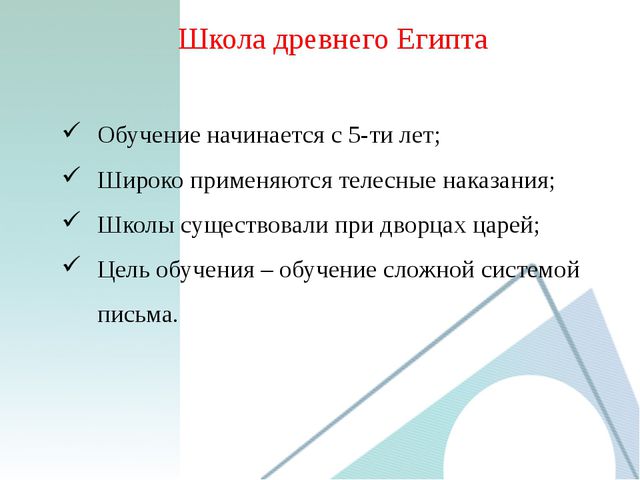 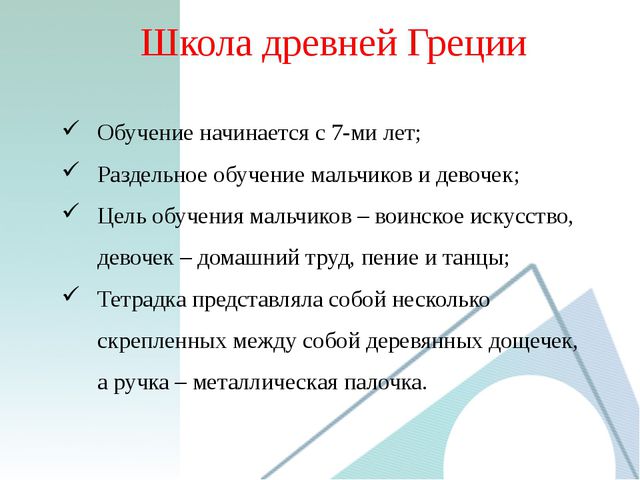 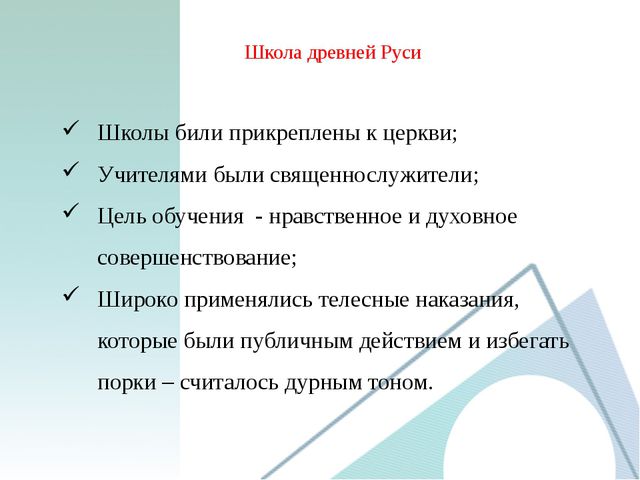 Нет в мире краше Родины нашей.Растительный мир Кубани.Весна в крае начинается рано: в феврале уже чувствуется её приближение, а март часто бывает холодным. Утром и вечером наблюдаются заморозки от 6 до 13 градусов мороза. Рано зацветают подснежники, фиалки, пробиваются молодые побеги крапивы, лопуха, одуванчика. В апреле зацветают фруктовые деревья и сирень, а в мае цветёт акация и её запах стоит по всему городу.Летом дни длинные и короткие ночи. Солнце греет сильнее и поднимается высоко, поэтому в 9 часов вечера ещё бывает светло. Дожди идут мало.Осень на Кубани продолжительная и тёплая: деревья долго не снимают свой золотистый наряд. Переход к зиме постепенный и незаметный.Зимой холодный воздух смешивается с местным тёплым и прогревается, поэтому наши зимы местные жители называют «мягкими», малоснежные, с частыми оттепелями. Дни становятся короткими, сумерки наступают уже в пятом часу вечера. Самая холодная зима в крае, по словам моих дедушек и бабушек, была в 1940 году. Тогда столбик термометра останавливался на отметке -330 С.Проведя исследования таких сезонных изменений в природе, я пришла к выводу, что растительный мир Кубани разнообразен и богат. Так более 3000 растений можно встретить на территории края. Особенно красивым делают мой край цветы, цветущие на полях, лугах, в парках и на клумбах почти круглый год. До наступления заморозков цветут астры, хризантемы, бархатцы, календула. А вот и настоящее чудо природы: осенью зацвела вишня, а в первые дни зимы на кусте сирени расцвёл цветок.Леса Кубани занимают около 20% всей территории края. Они не только красивы, но и ценны своими породами деревьев. Совершая поездки и экскурсии с родителями в зоны отдыха, я отметила, что 30% деревьев в крае – это дубы, паспорт, 80% буковых, примерно 90% каштановых насаждений.Исследуя этот материал, я пришла к выводу, что буду внимательнее смотреть на то, что меня окружает. Я задаю себе вопрос: «Как можно пройти мимо того, что дала нам природа, не остановиться, не оглянуться вокруг? И как не любить эту землю с её кладовыми природы?» Ведь наша кубанская земля щедра, красива и загадочна, богата и гостеприимна, разнообразна и величава. Кубань – моя Родина. Как не ценить её, как не восхищаться красотой окружающего мира! Я думаю, мы должны помнить слова М.М. Пришвина: « Для рыбы нужна чистая вода – будем охранять наши водоёмы. В лесах, степях, горах разные ценные животные – будем охранять наши леса, степи, горы. Рыбе – вода, птице – воздух, зверю – лес, степь, горы. А человеку нужна Родина. И охранять природу – значит охранять Родину!»Доверенность.Я, Олексенко Ольга  Викторовна, паспорт серия 0306, номер 047119, выдан 1.12.2005 г. УВД Западного округа г. Краснодара, доверяю моему отцу Беда Виктору Ивановичу, паспорт серия 0303, номер 927829, выдан 16.12.2002 г. ПВС УВД Западного округа г. Краснодара, получить медицинские карты моих дочерей Олексенко Анастасии Александровны (дата рождения 04.09.2006г., паспорт серия 0320, номер 671270, выдан 08.10.2020г. ГУ МВД России по Краснодарскому краю) и Олексенко Елизаветы Александровны (дата рождения: 13.10.2011г., свидетельство о рождении IV-АГ № 522410 от 25.10.2011) для перевода их в поликлинику по месту жительства (Калинина, д.350/8, кв.176)№Название конкурса, олимпиады, уровеньПредметФИО призёра, победителяМесто1.Х Всероссийская интеллектуальная олимпиада «Ученик XXI века: пробуем силы- проявляем способности» (февраль)Литературное чтениеРындина Николь АлексеевнаПризер муниципального тура2.Всероссийская весенняя олимпиада «Заврики» (март)Русский языкКоршунова Мария Валерьевнапобедитель3.Всероссийская весенняя олимпиада «Заврики» (март)Русский языкОнещук Богдан Денисовичпобедитель4.Всероссийская зимняя олимпиада «Заврики» (февраль)МатематикаОнещук Богдан Денисовичпобедитель5.Всероссийская олимпиада BRICSMATH.COM (январь)МатематикаКоршунова Мария Валерьевнапобедитель6.Всероссийская олимпиада BRICSMATH.COM(январь)МатематикаМихальчук Дарья Павловнапобедитель7.Всероссийская олимпиада BRICSMATH.COM(январь)МатематикаМутовина АнастасияАндреевнапобедитель8.Всероссийская олимпиада BRICSMATH.COM(январь)МатематикаРыбалкина София Николаевнапобедитель№ФИОПодпись